ПЕРВИЧНАЯ СПЕЦИАЛИЗИРОВАННАЯ АККРЕДИТАЦИЯ СПЕЦИАЛИСТОВПРОЕКТПАСПОРТ ЭКЗАМЕНАЦИОННОЙ СТАНЦИИРодоразрешение с помощью акушерских щипцов Специальность: акушерство и гинекология (31.08.01)Авторы и рецензентыХаятова З.Б. – д.м.н., руководитель симуляционной акушерско-гинекологическойклиники МСАЦ ФГБОУ ВО НГМУ, доцент кафедры акушерства и гинекологии ФГБОУ НГМУИванников С.Е. – к.м.н., доцент кафедры акушерства, гинекологии и перинатологии ФГБОУ ВО «Сургутский государственный университет» МЗ РФ, руководитель симуляционно-тренингового центра БУ ХМАО-Югры «Сургутский клинический перинатальный центр»Хаматханова Е.М. – д.м.н., руководитель симуляционно-тренингового центра ФГБУ «Национальный медицинский исследовательский центр акушерства, гинекологии и перинатологии им. В.И. Кулакова» Минздрава России, мастер делового администрирования, отличник здравоохранения, эксперт Росздравнадзора.Баев О.Р. - д.м.н., профессор, заведующий кафедрой акушерства-гинекологии, заведующий родовым блоком ФГБУ «Национальный медицинский исследовательский центр акушерства, гинекологии и перинатологии им. В.И. Кулакова» Минздрава РоссииПриходько А.М. - к.м.н., ассистент кафедры акушерства-гинекологии ФГБУ «Национальный медицинский исследовательский центр акушерства, гинекологии и перинатологии им. В.И. Кулакова» Минздрава РоссииПанова И.А. – д.м.н., доцент, заведующий кафедрой акушерства и гинекологии, неонатологии, анестезиологии и реаниматологии ФГБУ «Ивановский научно-исследовательский институт материнства и детства имени В.Н. Городкова» Минздрава РоссииПониманская М.А. - к.м.н., заведующая родовым отделением филиала №2 ГКБ им. С.П. Боткина «Родильный дом с женскими консультациями 3, 6, 7, 12, 15, 32», инструктор-преподаватель Медицинского симуляционного центра Боткинской больницы, «Московский врач»Ли Ок Нам. – к.м.н., заведующая отделением патологии беременности филиала №2 ГКБ им. С.П. Боткина «Родильный дом с женскими консультациями 3, 6, 7, 12, 15, 32», инструктор-преподаватель Медицинского симуляционного центра Боткинской больницы, «Московский врач»Беришвили М.В. – к.м.н., доцент кафедры акушерства и гинекологии №1 Сеченовского университетаЖолобова М.Н. – к.м.н., доцент кафедры акушерства и гинекологии №1 Сеченовского университетаЭксперты Российского общества симуляционного обучения в медицине (Росомед):Хаматханова Е.М. – д.м.н., руководитель симуляционно-тренингового центра ФГБУ «Национальный медицинский исследовательский центр акушерства, гинекологии и перинатологии им. В.И. Кулакова» Минздрава России, мастер делового администрирования, отличник здравоохранения, эксперт Росздравнадзора.Горшков М.Д. – председатель Президиума правления Российского общества симуляционного обучения в медицине РОСОМЕД, мастер Учебной виртуальной клиники «Ментор Медикус», Первого МГМУ им. И.М. Сеченова (Сеченовский университет) Минздрава России, г. МоскваВедущая организация:ФГБУ «Национальный медицинский исследовательский центр акушерства, гинекологии и перинатологии им. В.И. Кулакова» Минздрава России2. Уровень измеряемой подготовкиЛица, завершившие обучение по программе ординатуры в соответствии с Федеральным государственным образовательным стандартом высшего образования по специальности 31.08.01  «Акушерство и гинекология» (уровень подготовки кадров высшей квалификации), а также лица, завершившее обучение по программе профессиональной переподготовки по специальности 31.08.01 «Акушерство и гинекология» (уровень подготовки кадров высшей квалификации), успешно сдавшие Государственную итоговую аттестацию и претендующие на должность врача-акушера-гинеколога или врача-акушера-гинеколога цехового врачебного участка. Приказ № 1043 н от 22.12.2017г «Об утверждении сроков и этапов аккредитации специалистов, а также категорий лиц, имеющих медицинское, фармацевтическое или иное образование и подлежащих аккредитации специалистов».Целесообразно заранее объявить аккредитуемым о необходимости приходить на второй этап аккредитации в спецодежде (хирургический костюм или медицинский халат, сменная обувь, медицинская шапочка).3. Профессиональный стандарт (трудовые функции)Проект профессионального стандарта «Специалист по акушерству и гинекологии».Трудовая функция: А02.77	Оказание специализированной акушерско-гинекологической медицинской помощи детям и женщинам вне беременности, подросткам и женщинам в период беременности, в родах и в послеродовом периоде в стационарных условиях, в том числе дневного стационара.4. Проверяемые компетенцииПроведение родоразрешения с помощью акушерских щипцов.5. Задача станцииДемонстрация аккредитуемым умений провести родоразрешение с помощью акушерских щипцов. Примечание: оценка обработки рук, надевания халата и перчаток, общения с «трудным пациентом» не проводится.6. Продолжительность работы станцииОбщая продолжительность станции – 10 минутФактическая продолжительность станции – 8,5 минутТаблица 1. Продолжительность работы станцииДля обеспечения синхронизации действий аккредитуемых при прохождении цепочки из нескольких станций, а также для обеспечения бесперебойной работы на каждой станции, перед началом процедуры первичной специализированной аккредитации целесообразно подготовить звуковой файл (трек) с записью голосовых команд, автоматически включаемых через установленные промежутки времени.7. Информация по обеспечению работы станцииДля организации работы станции должны быть предусмотрены Рабочее место члена аккредитационной комиссии (далее  - АК) (таблица 2)Таблица 2.  Рабочее место члена АК7.2. Рабочее место аккредитуемогоПомещение, имитирующее рабочее помещение, обязательно должно включать:1. Перечень мебели и прочего оборудования (таблица 3)Таблица 3. Перечень мебели и прочего оборудования2. Перечень медицинского оборудования (таблица 4)Таблица 4. Перечень медицинского оборудования7.3. Расходные материалы (в расчете на 1 попытку аккредитуемого) Таблица 5. Расходные материалы7.4. Симуляционное оборудованиеТаблица 6. Медицинское симуляционное оборудование 8. Перечень ситуаций и раздел подготовкиТаблица 7. Перечень ситуаций (сценариев) станции и соответствие их матрице компетенций9. Информация (брифинг) для аккредитуемогоБрифинг (сценарий) № 1. Вы врач - акушер-гинеколог родильного отделения. Предполагается, что Ваша рабочая смена только что началась. В родильном зале находится роженица 28 лет. Из анамнеза известно, что соматический анамнез отягощен миопией средней степени тяжести, заключение окулиста: «периферическая витреохориоретинальные дистрофии (ПВХРД), с наличием витреоретинальных тракций. Рекомендовано выключение потуг во втором периоде родов». Данная беременность вторая, срок 39 недель, первый период родов длился 7 часов. Второй период родов длится 30 минут. Схватки по 50-60 секунд через 2 минуты. Начинается АД 130/80 мм рт. ст. Околоплодные воды излились 2 часа назад – светлые в умеренном количестве. По КТГ признаков страдания плода нет. ЧССП (частота сердечных сокращений плода) 136 в минуту. Высота стояния дна матки 36 см, окружность живота 101 см. Размеры таза 26-29-31-21 см., индекс Соловьева 14 см.Сформулируйте диагноз. Обоснуйте необходимость и вид оперативного вмешательства. Проведите оперативное вмешательство. Все необходимые действия, которые Вы будете производить, необходимо озвучивать.Брифинг (сценарий) № 2. Вы врач - акушер-гинеколог родильного отделения. Предполагается, что Ваша рабочая смена только что началась. В родильном зале находится роженица 26 лет. Второй период родов длится 90 минут. По КТГ отмечается появление длительных (>120 секунд) и глубоких (<90 уд/мин.) децелераций. ЧССП (частота сердечных сокращений плода) 86 в минуту. Отмечает появление жалоб на головную боль и боли в эпигастрии. АД 170/100 мм рт. ст. После появления жалоб пациентке проведена антигипертензивная и начата магнезиальная терапия, в соответствии с клиническим протоколом. Данная беременность первая, последние 3 недели сильно отекала, отмечалась гипертензия до 140/90 мм рт. ст. Срок 39 недель, первый период родов длился 10 часов, в активную фазу первого периода применяли длительную эпидуральную анестезию. Околоплодные воды излились 3 часа назад – светло-зелёные, прозрачные, в умеренном количестве. Высота стояния дна матки 36 см, окружность живота 100 см. Размеры таза 25-28-31-20 см, индекс Соловьева 14 см.Сформулируйте диагноз. Обоснуйте необходимость и вид оперативного вмешательства, Проведите оперативное вмешательство. Все необходимые действия, которые Вы будете производить, необходимо озвучивать. 10. Регламент работы членов АК на станции10.1. Действия членов АК перед началом работы станции:Проверка комплектности и соответствия оснащения станции требованиям паспорта (оснащение рабочего места членов АК, симуляционное оборудование, медицинское оборудование, мебель и прочее оборудование).Проверка наличия на станции необходимых расходных материалов (с учетом количества аккредитуемых).Проверка наличия письменного задания (брифинг) перед входом на станцию.Проверка наличия паспорта станции в печатном виде.Проверка наличия бумажных чек-листов (с учетом количества аккредитуемых), или сверка своих персональных данных в электронном чек-листе (ФИО и номера сценария).Активизация на компьютере Единой базы данных ОС (Минздрава России) по второму этапу аккредитации.10.2. Действия членов АК в ходе работы станцииИдентификация личности аккредитуемого, внесение идентификационного номера в чек-лист (в бумажном или электронном виде).Заполнение чек-листа - проведение регистрации последовательности и правильности/расхождения действий аккредитуемого в соответствии c критериями, указанными в чек-листе.Заполнение дефектной ведомости (в случае необходимости).11. Регламент работы вспомогательного персонала на станции11.1. Действия вспомогательного персонала перед началом работы станцииПодготовка оснащения станции в соответствие с требованием паспорта (рабочее место членов АК, симуляционное оборудование, медицинское оборудование, мебель и прочее оборудование).Размещение на станции необходимых расходных материалов (с учетом количества аккредитуемых).Размещение письменного задания (брифинг) перед входом на станцию.Размещение тренажера - полуторс для гинекологического осмотра и тренажер для  обследования молочных желез Подготовка паспорта станции в печатном виде (2 экземпляра для членов АК и 1 экземпляр для вспомогательного персонала).Подключение персонального компьютера для работы членов АК.Проверка готовности трансляции и архивации видеозаписей.Проверка на наличие беспрепятственного доступа к сети Интернет.Проведение синхронизации работы станции с другими станциями при использовании звукового файла (трека) с записью голосовых команд.Выполнение иных мероприятий необходимых для обеспечения работы станции.11.2. Действия вспомогательного персонала в ходе работы станцииЗапуск нужного сценария, используя систему управления тренажером (в случае,   если используется робот-пациент). Приведение станции после работы каждого аккредитуемого в первоначальный вид.Включение видеокамеры при команде: «Прочтите задание…» (в случае отсутствия постоянной видео регистрации).Контроль качества аудиовидеозаписи действий аккредитуемого (при необходимости).Не менее чем через 1,5' после выхода аккредитуемого пригласить следующего аккредитуемого.Включение звукового файла (трека) с записью голосовых команд. Включение видеокамеры по голосовой команде: «Ознакомьтесь с заданием!» (в случае, если нет автоматической видеозаписи).Контроль качества аудиовидеозаписи действий аккредитуемого (при необходимости)Важно! Нельзя говорить ничего от себя, вступать в переговоры, даже если Вы не согласны с мнением аккредитуемого. Нельзя высказывать требования типа: «Продолжайте!», «Аккуратнее!», «Не так быстро!» и т.п.; задавать уточняющие вопросы: «И что дальше?», «Как долго?» и т.п. Всё, что Вы бы хотели отметить, а этого нет в чек-листе оформляйте в дефектной ведомости (раздел 16).12. Нормативные и методические материалы, используемые для создания паспортаПисьмо Министерства здравоохранения РФ от 23 августа 2017 г.  №15-4/10/2-5871 Клинические рекомендации (протокол) «Оказание специализированной медицинской помощи при оперативных влагалищных родах при наличии живого плода (с помощью акушерских щипцов или с применением вакуум-экстрактора или родоразрешение с использованием другого акушерского пособия)».Письмо Министерства здравоохранения РФ от 6 мая 2014 г. № 15-4/10/2-3185 Клинические рекомендации (протокол лечения) «Оказание медицинской помощи при одноплодных родах в затылочном предлежании (без осложнений) и в послеродовом периоде».Письмо Министерства здравоохранения РФ от 7 июня 2016 г. № 15-4/10/2-3483 Клинические рекомендации (протокол лечения) «Гипертензивные расстройства во время беременности, в родах и послеродовом периоде. Преэклампсия. Эклампсия».Акушерство: национальное руководство / под ред. Г.М. Савельевой, Г.Т. Сухих, В.Н. Серова, В.Е. Радзинского. - 2-е издание, перераб. и доп.-М.: ГЭОТАР-Медиа, 2015СанПиН 2.1.7.2790-10 «Санитарно-эпидемиологические требования к обращению с медицинскими отходами».Профессиональный стандарт «Специалист по акушерству и гинекологии». –http://regulation.gov.ru/projects#okveds=29&search=акушерство&npa=4515612.2.  Дополнительная и справочная информация, необходимая для работы на станции См. Приложение 113. Информация для симулированного пациентаНе предусмотрена.14. Информация для симулированного коллегиНе предусмотрена. 15. Критерии оценивания действий аккредитуемого В оценочном листе (чек-листе) (раздел 16) проводится отметка о наличии/отсутствии действий в ходе их выполнения аккредитуемым. В электронном чек-листе это осуществляется с помощью активации кнопок:  «Да» – действие было произведено;  «Нет» – действие не было произведено В случае демонстрации аккредитуемым не внесенных в пункты оценочного листа (чек-листа) важных действий или не безопасных или ненужных действий, необходимо зафиксировать эти действия в дефектной ведомости (раздел 15 паспорта) по данной станции, а в оценочный лист (чек-лист) аккредитуемого внести только количество совершенных нерегламентированных и небезопасных действий. Каждая позиция непременно вносится членом АК в электронный оценочный лист (пока этого не произойдет, лист не отправится). Для фиксации показателя времени необходимо активировать электронный оценочный лист (чек-лист), как только аккредитуемый приступил к выполнению задания, и фиксировать соответствующее действие, как только оно воспроизвелось аккредитуемым. 16. Дефектная ведомость Дополнительные замечания к организации станции в следующий эпизод аккредитации _____________________________________________________________________________ФИО члена АК _______________         	Подпись ___________________17. Оценочный лист (чек-лист) ОЦЕНОЧНЫЙ ЛИСТНаходится в стадии разработки18. Медицинская документация Результат кардиотокограммы, сценарий 1.
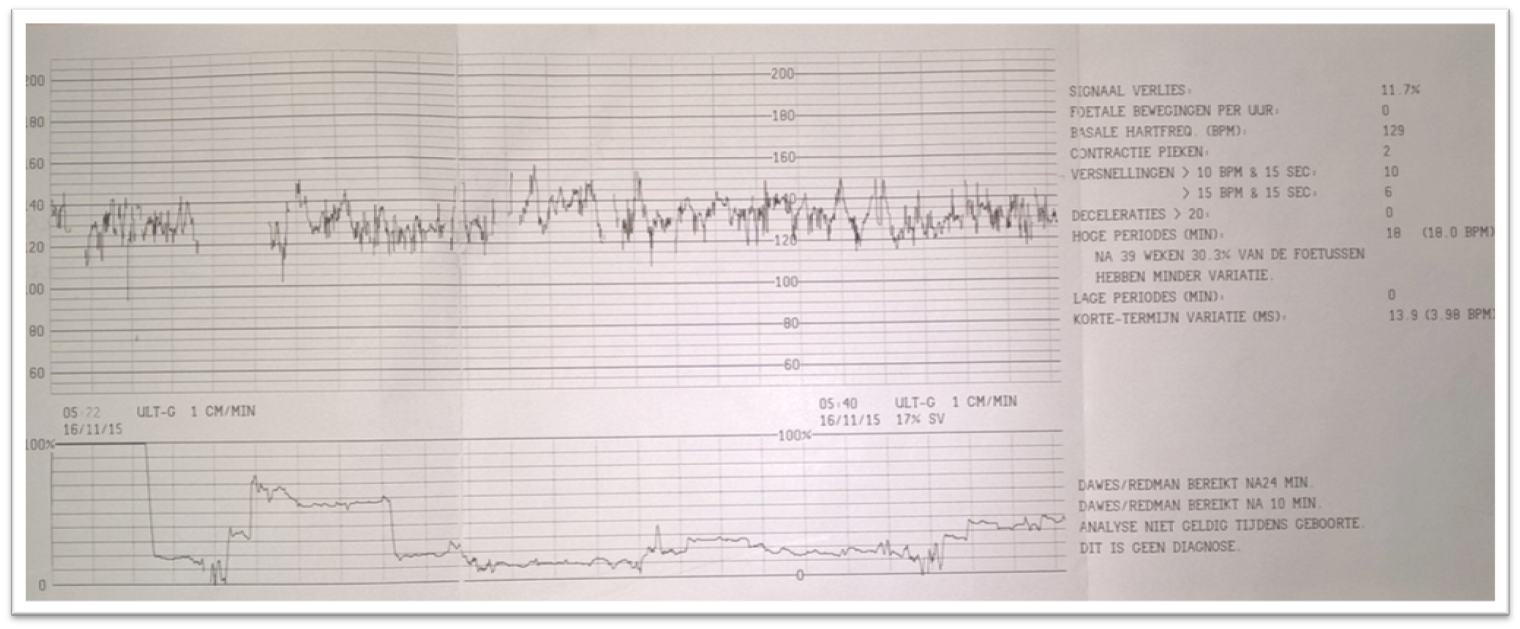 Результат кардиотокограммы, сценарий 2.
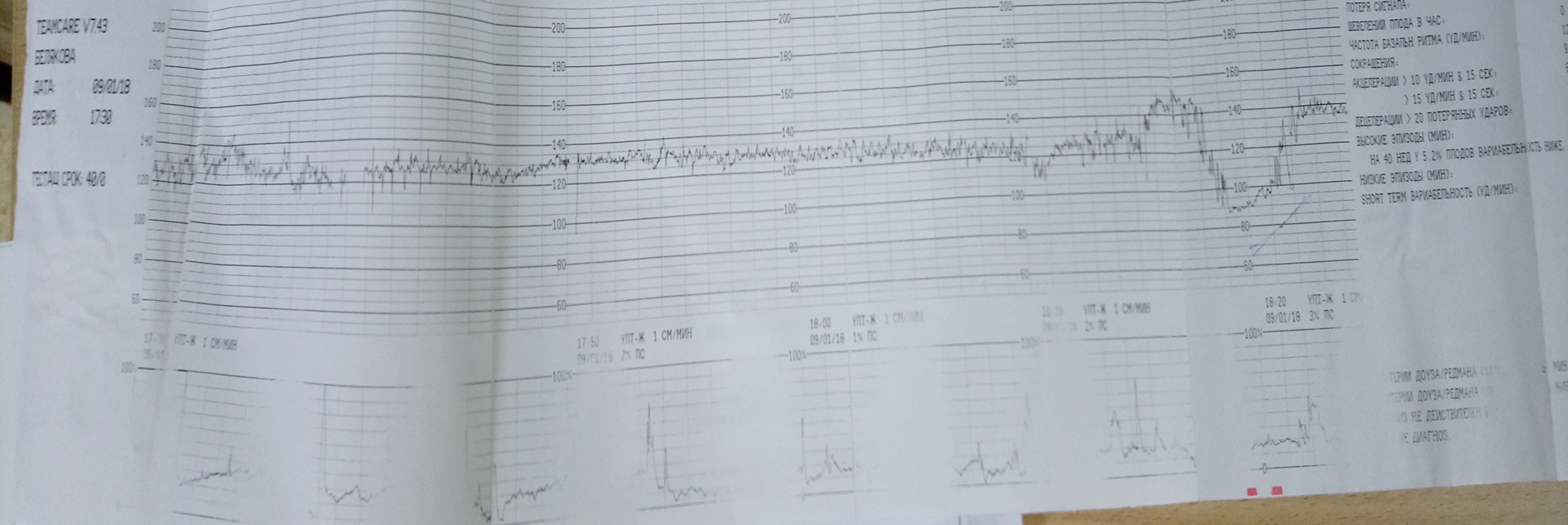 19.  Приложение 1.Методика подготовки к оперативным влагалищным родам при живом плоде включает тщательное уточнение акушерской ситуации (справочная информация приведена в таблице 10):Расположение стреловидного шва.Расположение малого и большого родничка; локализацию проводной точки по отношению к малому и большому родничкам.Расположение лобного шва.Расположение больших теменных бугров и ушек плода;Наличие или отсутствие асинклитизма.Опознавательные точки, характеризующие границы соответствующих плоскостей таза.Определение диаметра большого сегмента головки; и его отношение к плоскостям таза и их границам.Определить направление тракций.Таблица 10.Анатомические ориентиры таза матери в зависимости от позиции головки плодахПодготовка к операцииПисьменное добровольное информированное согласие пациентки.Опорожнение мочевого пузыря и прямой кишки (если позволяет время).Соблюдение асептических условий.Положение роженицы на спине с приподнятым головным концом, который образует с тазом прямой угол, ноги согнуты в тазобедренных и коленных суставах, колени широко разведены в стороны.Перед началом операции необходимо еще раз уточнить:характер вставления головки плода;высоту нахождения головки в малом тазу (по расположению большого сегмента головки);проводную точку и конфигурацию головки плода, размеры родовой опухоли при ее наличии;уточнить особенности таза роженицы ниже плоскости расположения головки плода.Вопрос о целесообразности проведения эпизиотомии решается индивидуально, так как данные рандомизированных исследований о необходимости рутинной эпизиотомии отсутствуют.Также нет данных о целесообразности проведения антибиотикопрофилактики.Методика проведения операции наложения акушерских щипцов (АЩ)Показания к операции наложения АЩОстрая асфиксия плода, либо прогрессирующая гипоксия плода при условии, что роды самопроизвольно в ближайшее время закончиться не могут (головка плода в узкой части полости малого таза и ниже).Упорная вторичная слабость родовой деятельности, неподдающаяся консервативной терапии окситоцином. Во втором периоде обычно головка плода проходит каждую плоскость малого таза не более чем за 30 - 40 минут у первородящих и 20 - 30 минут - у повторнородящих. Если в течение 1 часа у первородящих отсутствует динамика продвижения головки по родовым путям, то течение родов следует признать неудовлетворительным. Общая длительность 2 периода родов у первородящих не должна превышать 3 часа и 2 часа у повторнородящих.Экстрагенитальная патология, при которой необходимо выключить потуги (по рекомендациям смежных специалистов: окулистов, неврологов, кардиологов и т.д.)Эклампсия, если приступ произошёл при головке плода, находящейся в плоскости узкой части полости малого таза и ниже.Кровотечение во 2 периоде родов при благоприятном расположении головки плода в тазу матери и необходимости быстрого завершения родов.Высокая температура у матери (выше 38°С при хорионамнионите и при затяжных родах, если лечение гипертермии неэффективно).Затруднённое рождение головки при родах в тазовом предлежании.Отказ пациентки тужиться.Обезболивание. Операцию АЩ возможно проводить с использованием:Общей внутривенной анестезией (на самостоятельном дыхании).Общей анестезией с интубацией трахеи (при состояниях, угрожающих жизни роженицы).Регионарной анестезией.Пудендальной анестезией (при нахождении головки ниже узкой части).Подготовка к операцииПисьменное добровольное информированное согласие пациентки.Опорожнение мочевого пузыря и прямой кишки (если позволяет время).Соблюдение асептических условий.Положение роженицы на спине с приподнятым головным концом, который образует с тазом прямой угол, ноги согнуты в тазобедренных и коленных суставах, колени широко разведены в стороны.Перед началом операции необходимо еще раз уточнить:характер вставления головки плода;высоту нахождения головки в малом тазу (по расположению большого сегмента головки);проводную точку и конфигурацию головки плода, размеры родовой опухоли при ее наличии;уточнить особенности таза роженицы ниже плоскости расположения головки плода.Вопрос о целесообразности проведения эпизиотомии решается индивидуально, так как данные рандомизированных исследований о необходимости рутинной эпизиотомии отсутствуют (уровень доказательности В).Также нет данных о целесообразности проведения антибиотикопрофилактики.Техника проведения операции АЩУточнение акушерской ситуации.Складывание ложек щипцов.Введение ложек щипцов.Замыкание замка.Пробная тракция.Тракции. Направление всех тракций указывается по отношению к вертикально стоящей женщине.Снятие щипцов.«Золотым стандартом» для наложения АЩ в русскоязычной литературе являются три тройных правилаТройное правило № 1: «Три слева - три справа». Левая ложка щипцов вводится левой рукой в левую сторону таза, правая ложка - правой рукой в правую сторону.Тройное правило № 2 относится к введению и расположению щипцов: а) введенные ложки щипцов должны быть направлены вверх, в сторону проводной точки; б) ложки должны лежать бипариетально, захватить головку по наибольшей периферии, заходя за теменные бугры; в) проводная точка и ось головки лежат в плоскости замковой части щипцов.Тройное правило № 3: «Три позиции - три тракции». Помогает определить направление тракций. При головке плода, находящейся в широкой части полости таза, тракции направлены кзади, вниз и кпереди; в узкой части – вниз и кпереди, в выходе - кпереди».Если ветви щипцов сомкнулись в замок без затруднений, следует проверить правильность наложения ложек щипцов следующими способами: а) малый родничок должен находиться на середине между ложками щипцов; б) малый родничок должен находиться на расстоянии толщины одного пальца от поверхности щипцов в области замка. В противном случае тракции приведут к разгибанию головки; в) стреловидный шов должен находиться перпендикулярно замку щипцов.После замыкания ложек АЩ необходимо провести пробную тракцию: рабочей рукой захватывают рукоятки щипцов, противоположной рукой фиксируют их, указательный палец левой руки касается головки плода, если во время тракции данное положение сохраняется, то АЩ наложены правильно.Направление тракций согласно тройному правилу №3.при головке плода, находящейся в широкой или узкой частях полости малого таза, тракции осуществляются по направлению кзади;если головка плода находится в полости таза, когда диаметр большого сегмента головки находится между плоскостью узкой части полости малом таза и плоскостью выхода, то тракции направляют книзу;при нахождении головки в выходе малого таза, когда диаметр большого сегмента головки находится на уровне плоскости прямого размера выхода малого таза - тракции направляют кпереди.При затылочном вставлении, когда головка плода находится большим сегментом в широкой части полости малого таза, тракции кзади осуществляют до тех пор, пока большой сегмент головки плода не достигнет уровня прямого размера узкой части малого таза (пальпация верхушек седалищных остей невозможна).Тракции книзу проводят до тех пор, пока точка фиксации – подзатылочная ямка не окажется на уровне нижнего края симфиза (от проводной точки расстояние примерно 7см по головке плода). При дальнейших тракциях кпереди - головка начнёт разгибаться и врезываться. Если состояние плода удовлетворительное, тракции проводятся в режиме потуг, длительностью по 30-60 секунд с интервалом 1,5-2 минуты, операция длится от 3 до 8 минут, чтобы ткани родового канала успели растянуться при поступательном движении головки, а тело плода совершить повороты, характерные для биомеханизма родов.При страдании плода операция проводится по возможности максимально быстро. Ложки АЩ снимают после рождения головки плода. Далее роды заканчиваются обычными акушерскими приемами.Наложение АЩ при затылочном предлежании в плоскости выхода малого таза, передний вид:Положение швов и родничков: стреловидный шов в прямом размере, малый родничок под лоном, ниже большого, проводная точка – малый родничок.Анатомические ориентиры таза матери: не определяются.Наложение АЩ и тракции. Щипцы накладываются в поперечном размере, ложки щипцов проходят через ушки к подбородку (верхушки ложек). Тракции книзу проводят до тех пор, пока точка фиксации – подзатылочная ямка, не подойдёт под нижний край симфиза, затем тракции проводят кпереди.Осложнения при операции наложения АЩ.Вертикальное и горизонтальное соскальзывание ложек щипцов.Повреждение мягких тканей родового канала и смежных органов: шейки матки, влагалища, промежности, прямой кишки, мочевого пузыря. Возможен разрыв матки.Разрыв лонного сочленения.Повреждения у плода: ссадины мягких тканей головки плода, кефалогематомы, подапоневротическая гематома, перелом костей черепа, повреждения лицевого нерва.Дистоция плечиков.Нарушения мочеиспускания у родильницы.Наложение АЩ считается неудачным если:Головка плода при каждой тракции не продвигается вперед.Плод не рождается после трех тракций при отсутствии его опускания или спустя 30 минут от начала операции. Не продолжайте процедуру, если нет опускания при каждой тракции.Каждое наложение щипцов следует рассматривать как попытку.Если не удается произвести родоразрешение наложением щипцов, необходимо провести кесарево сечение. Симфизиотомия не является выходом из ситуации.Причинами неудач при операции наложения АЩ являютсяНераспознанное выраженное клиническое несоответствие размеров таза матери и головки плода.Неправильное определение характера вставления головки плода и высоты её положения в малом тазу.Неверное расположение ложек на головке плода.Неправильное направление тракций при выполнении операции.Тракции при незамкнутом замке щипцов.Таблица 11.Техника проведения оперативных влагалищных родов в предусмотренных сценарияхГолосовая командаДействия аккредитуемогоВремя начала действияВремя окончания действияПродолжительность действия«Ознакомьтесь с заданием!»Ознакомление с заданием (брифингом)0 сек30 сек30 сек«Пройдите на станцию!»Работа на станции30 сек8 мин7 мин 30 сек«Осталась одна минута!»Завершение работы на станции8 мин9 мин1 мин«Покиньте станцию!»Окончание работы на станции9 мин9 мин 15 сек15 сек«Пройдите на следующую станцию!»Переход на следующую станцию9 мин 15 сек10 мин45 сек№ п/пПеречень оборудованияКоличество1Стол рабочий (рабочая поверхность)1 шт.2Стул2 шт.3Чек-листы в бумажном видепо количеству аккредитуемых4Шариковая ручка2 шт.5Персональный компьютер с выходом в Интернет для заполнения чек-листа в электронном виде (решение о целесообразности заполнения чек-листа в режиме on-line принимает председатель АК)1 шт.6Компьютер с трансляцией видеоизображения 1№ п/пПеречень мебели и прочего оборудованияКоличество1Стол рабочий для вспомогательного персонала, управляющего симуляционным оборудованием1 шт.2Стул для вспомогательного персонала, управляющего симуляционным оборудованием1 шт.3Персональный компьютер, управляющий симуляционным оборудованием/ блок управления. Микрофон1 шт.4Акушерский стол-кресло для размещения манекена-симулятора беременной 1 шт.5Раковина с однорычажным смесителем (допускается имитация)1 шт.6Диспенсер для одноразовых полотенец (допускается имитация)1 шт.8Диспенсер для жидкого мыла (допускается имитация)1 шт.9Настенные часы с секундной стрелкой1 шт.№ п/пПеречень медицинского оборудованияКоличествоСтолик инструментальный1 шт.Функциональная кровать для приема родов (или стол с закреплённым на нем анатомической моделью-тренажером для проведения операций)1 шт.Кардиомонитор фетальный дистанционный для контроля в родах (или распечатанные результаты кардиотокограмм нормального и патологического типов)1 шт.Акушерские щипцы1 шт.Бобовидный лоток1 шт.Кислородная маска1 шт.Антисептик в пульверизаторе для обработки рук, флакон 100 мл1 шт.Пинцет анатомический 2 шт.Ножницы медицинские1 шт.Мочевой катетер1 штКонтейнер для сбора отходов класса А объемом 10 литров1 шт.Контейнер для сбора отходов класса Б объемом 10 литров1 шт.Раковина с одно рычажным смесителем, дозаторы для жидкого мыла, средств дезинфекции и диспенсеры для бумажных полотенец (имитатор)1 шт№ п/пПеречень расходных материаловКоличество(на 1 попытку аккредитуемого)Акушерские комплекты для приема родов (стерильные одноразовые)2 шт.Перчатки медицинские1 параСпирт для обработки1 млМарлевые шарики2 шт.Силиконовое масло 5 млАнтисептик (имитация) для проведения внутривенных (внутримышечных) инъекций5 млШприц стерильный 2 мл с иглой 0,1– 0,25 мм2 шт.Раствор антисептика для обработки рук (допускается имитация)2 млПростыни одноразовые нетканые3 шт.№ п/пПеречень оборудованияТехническая характеристика симуляционного оборудования1Симулятор беременной женщины полноростовыйИмитация беременной женщины в полный рост. Реалистичная имитация наружных половых органов.Реалистичная имитация внутренних  половых органовПлод с головкой реалистичных размеров, анатомически корректным череп с саггитальным швом, родничками и артикулирующими конечностямиВозможность проведения оперативных влагалищных родовНаличие и компьютера, управляющего родовым процессом, а также физиологическим статусом роженицы и плода Имитация сердцебиения плода для проведения аускультации плода с помощью стандартного стетоскопаВыполнение токографии№ п.п.№ оценочного листа  (чек-листа)СитуацияРаздел матрицы компетенций1001Экстрагенитальная патология, при которой необходимо выключить потугиНеобходимые уменияОпределить показания для проведения консультации смежных специалистовОпределить показания для оперативного вмешательстваВыполнение диагностических и лечебных методик во время родовкардиотокография плодаХирургическое лечение во время родов:наложение акушерских щипцов Необходимые знания:Порядки оказания медицинской помощи детям и женщинам с гинекологическими заболеваниями, подросткам и женщинам в период беременности, в родах и в послеродовом периоде.Клинические рекомендации (протоколы лечения) по вопросам оказания медицинской помощи детям и женщинам с гинекологическими заболеваниями, подросткам и женщинам в период беременности, в родах и в послеродовом периоде.2001Острая гипоксия плода при его головке, находящейся стреловидным швом в прямом размере плоскости выхода малого таза, малым родничком кпереди и преэклампсия тяжелая.Необходимые умения:Выявить общие и специфические признаки осложнений беременности, родов и послеродового периодаоценить тяжесть состоянияопределить показания к экстренному родоразрешениюопределить показания для экстренного оперативного вмешательстваопределить показания для проведения консультации смежных специалистовопределение диагностических методик и подбор методов лечения при патологических родахпри гипоксии плодапреэклампсииВыполнение диагностических и лечебных методик во время родов:кардиотокография плодаХирургическое лечение во время родов:наложение акушерских щипцов.Необходимые знания:Порядки оказания медицинской помощи детям и женщинам с гинекологическими заболеваниями, подросткам и женщинам в период беременности, в родах и в послеродовом периоде.Клинические рекомендации (протоколы лечения) по вопросам оказания медицинской помощи детям и женщинам с гинекологическими заболеваниями, подросткам и женщинам в период беременности, в родах и в послеродовом периоде.№п/пДействие аккредитуемогоТекст вводной1При попытке уточнить ФИО и возраст пациентаСказать: «Будем считать паспортные данные выяснены»2При попытке начать мыть рукиСказать: «Будем считать, что руки обработаны»3При попытке провести обработку наружных половых органовСказать: «Будем считать, что обработка проведена»4При попытке опорожнить мочевой пузырьСказать: «Будем считать, что мочевой пузырь опорожнен»5При попытке уточнить наличие аллергических реакций на медикаментыСказать: «Аллергических реакций на медикаменты нет»6При попытке назначить медикаментозную терапиюСказать: «Будем считать, что препараты назначены и введены»7При попытке провести местную анестезию места предполагаемой эпизиотомииСказать: «Будем считать, что анестезия проведена»8При попытке провести эпизиотомиюСказать: «Будем считать, что эпизиотомия проведена»9По окончании работы аккредитуемого на станцииПоблагодарить за работу и попросить перейти на следующую станциюСтанция «Амбулаторный прием врача акушера гинеколога»Образовательная организация _____________________________________________Станция «Амбулаторный прием врача акушера гинеколога»Образовательная организация _____________________________________________Станция «Амбулаторный прием врача акушера гинеколога»Образовательная организация _____________________________________________Станция «Амбулаторный прием врача акушера гинеколога»Образовательная организация _____________________________________________Станция «Амбулаторный прием врача акушера гинеколога»Образовательная организация _____________________________________________№Список нерегламентированных и небезопасных действий, отсутствующих в чек-листеНомер аккредитуемогоДатаПодпись члена АК№Список дополнительных действий, имеющих клиническое значение, не отмеченных в чек-листеНомер аккредитуемогоДатаПодпись члена АКII этап аккредитационного экзамена  II этап аккредитационного экзамена  II этап аккредитационного экзамена  II этап аккредитационного экзамена  Специальность  Специальность  Дата    Номер кандидата    Номер кандидатаНомер заданияНомер задания№Действие аккредитуемогоКритерийоценкиОтметка о выполненииНадеть стерильные одноразовые перчаткиВыполнил да   нетВыполнил Сказал да   нетВыполнил Сказал да   нетВыполнил Сказал да   нетВыполнил Сказал да   нетВыполнил Сказал да   нетВыполнил Сказал да   нетВыполнил Сказал да   нетДругие нерегламентированные и небезопасные действияколичествоОбщее впечатление члена АК: родоразрешение с помощью акушерских щипцов проведено профессионально да   нетФИО члена АКФИО члена АКподписьподписьОтметка о внесении в базу (ФИО)Отметка о внесении в базу (ФИО)Отметка о внесении в базу (ФИО)Локализация головкиНаружное и внутреннее влагалищное исследованиеГоловка малым сегментом во входе в малый тазНад лоном определяется большая часть головкиОпределяется средняя и нижняя часть лонной костиДо мыса (если достигается) можно достичь только согнутым пальцем за головкойПередняя часть крестца доступна не всяГоловка фиксирована во входе в малый тазГоловка большим сегментом во входе в малый таз Большая часть головки не определяетсяОпределяется нижний и средний край лонной костиДостигается нижняя часть крестцовой впадины (4 и 5 крестцовые позвонки)Седалищные ости определяютсяГоловка в широкой полости малого тазаПри наружном исследовании определяется толькошейно-плечевая область плодаДостигается только нижний край лобковой костиДостигается только нижняя часть крестцовой впадины (4 и 5 крестцовые позвонки)Седалищные ости определяютсяГоловка в узкой полости малого тазаГоловка над лоном не определяется, определяется лишь шейно-затылочная областьЛонная и крестцовая кости не достигаютсяС трудом достигается крестцово-копчиковое соединениеСедалищные ости не определяютсяСтреловидный шов в косом размере ближе к прямомуПлоскость выходаГоловкой выполнена вся крестцовая впадина.Седалищные ости, крестцово-копчиковое сочленение, лобковая кость не достигаютсяНазвание операцииПоказа родовУсловияКонтроль эффективностиТипичные акушерские щипцыЭкстрагенитальная патология, при которой необходимо выключить потугиОстрая гипоксия плода при его головке, находящейся стреловидным швом в прямом размере плоскости выхода малого таза, малым родничком кпереди и преэклампсия тяжелая.Полное открытие маточного зева и отсутствие плодного пузыря.Живой плод.Головное предлежание, головкой выполнена вся крестцовая впадина, седалищные ости, крестцово-копчиковое сочленение, лобковая кость не достигаются.Соответствие размеров таза матери и головки плодаВладение техникой операции и полным спектром оказания помощи при развитии осложнений: дистоция плечиков, кровотечение.Опорожненный мочевой пузырь.Адекватное обезболивание.Головка плода при каждой тракции продвигается вперед.Направление собственной тракции щипцов по проводной оси таза.Время операции не более 30 минут.